O B W I E S Z C Z E N I EBURMISTRZA KIETRZA z dnia 29 czerwca roku 2016 rokuw sprawie informacji o numerze i granicach obwodu głosowania oraz o wyznaczonej siedzibie obwodowej komisji wyborczej, w tym do głosowania korespondencyjnego   Na podstawie art. 16 § 1 oraz art. 61a ustawy z dnia 5 stycznia 2011 roku Kodeks wyborczy (Dz. U. Nr 21 poz. 112 ze zm.) podaje się do wiadomości wyborców informację o numerze i granicach obwodów głosowania, wyznaczonej siedzibie obwodowej komisji wyborczej, 
w tym do głosowania wyborach uzupełniających do Rady Miejskiej w Kietrzu zarządzonych na dzień 4 września 2016 r.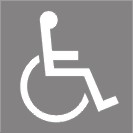 – obwody oznaczone symbolem, posiadają lokale wyborcze dostosowane do potrzeb wyborców niepełnosprawnych. 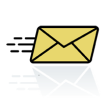 - okręg nr 1 w obwodzie nr 1 został wyznaczony dla celów głosowania korespondencyjnego, zarządzeniem Nr 39/2016 Burmistrza Kietrz  z dnia 21 czerwca 2016 r., w sprawie wyznaczenia Obwodowej Komisji Wyborczej dla celów głosowania korespondencyjnego.Lokale wyborcze czynne od godz. od 7.00 do 21.00Głosować korespondencyjnie mogą wyborcy posiadający orzeczenie o znacznym lub umiarkowanym stopniu niepełnosprawności, w tym także wyborcy posiadający orzeczenie organu rentowego o: 1) całkowitej niezdolności do pracy, 2) niezdolności do samodzielnej egzystencji; 3) orzeczenie o zaliczeniu do I grupy inwalidów; 4) orzeczenie o zaliczeniu do II grupy inwalidów; a także osoby о stałej albo długotrwałej niezdolności do pracy w gospodarstwie rolnym, którym przysługuje zasiłek pielęgnacyjnyGłosować przez pełnomocnika mogą wyborcy którzy najpóźniej w dniu głosowania ukończą 75 lat lub posiadający orzeczenie o znacznym lub umiarkowanym stopniu niepełnosprawności, w tym także wyborcy posiadający orzeczenie organu rentowego o: 1) całkowitej niezdolności do pracy, 2) niezdolności do samodzielnej egzystencji; 3) orzeczenie o zaliczeniu do I grupy inwalidów; 4) orzeczenie o zaliczeniu do II grupy inwalidów, a także osoby о stałej albo długotrwałej niezdolności do pracy w gospodarstwie rolnym, którym przysługuje zasiłek pielęgnacyjnyInformacje w sprawach rejestru i spisu wyborców, udzielenia pełnomocnictwa, głosowania korespondencyjnego oraz zaświadczeń o prawie do głosowania można uzyskać w Urzędzie Stanu Cywilnego przy ul. 3 Maja 1, w budynku Urzędu Miejskiego w Kietrzu, albo pod nr telefonu: 77/ 4854416. Burmistrz Kietrza /-/ Krzysztof ŁobosNumer obwodu 
głosowaniaGranice obwodu głosowaniaSiedziba obwodowej komisji wyborczej1Kietrzul. Fabryczna, B. Głowackiego, Kombatantów, Krotoszyn, Nowa, 
S. Okrzei, Pocztowa, Różana, Wojska Polskiego, Zatorze, Zwycięstwa, M. ŻymierskiegoMiejsko Gminny Ośrodek Kultury 
w Kietrzu, ul. Wojska Polskiego 20, Kietrz 